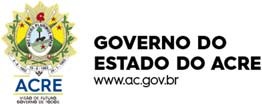 PROCESSO SELETIVO SIMPLIFICADO Nº 004.05/2022 REABERTURA ANEXO VDECLARAÇÃO DE DISPONIBILIDADE DO BOLSISTASr. Carlos Sérgio Mendes PeresPresidente do IEPTEC/Dom MoacyrEu,								, Nacionalidade:	,	Estado	Civil:	 	,	CPF	nº 	, residente e domiciliado (a)  			 CEP:				, telefone/celular: (68)  			  e-mail:							, candidato(a) aprovado(a) na Classificação do Edital nº		/2022, para o cargo de  				  no município de					-Ac, venho respeitosamente à presença de Vossa Senhoria, em atendimento ao EDITAL   nº		/2022, declarar que tenho disponibilidade de carga horaria para exercer atividades no Programa Nacional de Acesso ao Ensino Técnico e Emprego no turno da		, perfazendo uma carga horaria de					, conforme necessidade dessa Instituição. 	 – Acre,	de	de 2022.Assinatura do candidatoRUA RIACHUELO nº 138 – BAIRRO JOSÉ AUGUSTO – CEP:69.900-809 RIO BRANCO – ACRE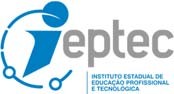 E-MAIL: gabinete.ieptec@gmail.com